Lesson 3: Measuring DilationsLet’s dilate polygons.3.1: Dilating OutDilate triangle  using center  and a scale factor of 3.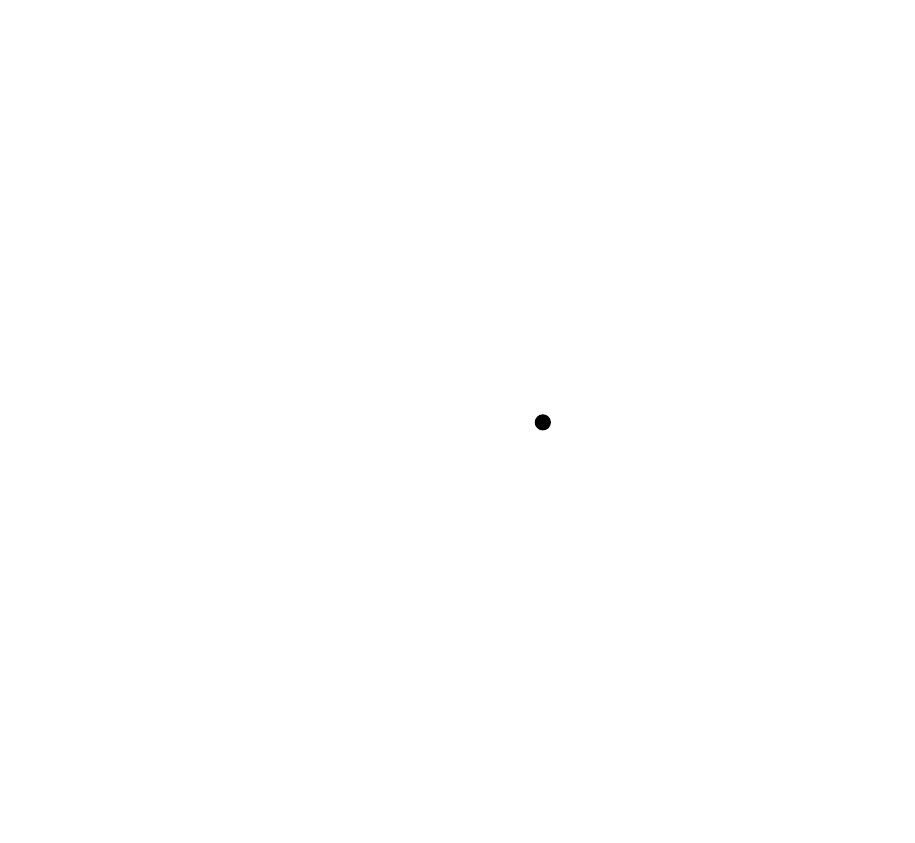 3.2: All the Scale FactorsHere is a center of dilation and a triangle. 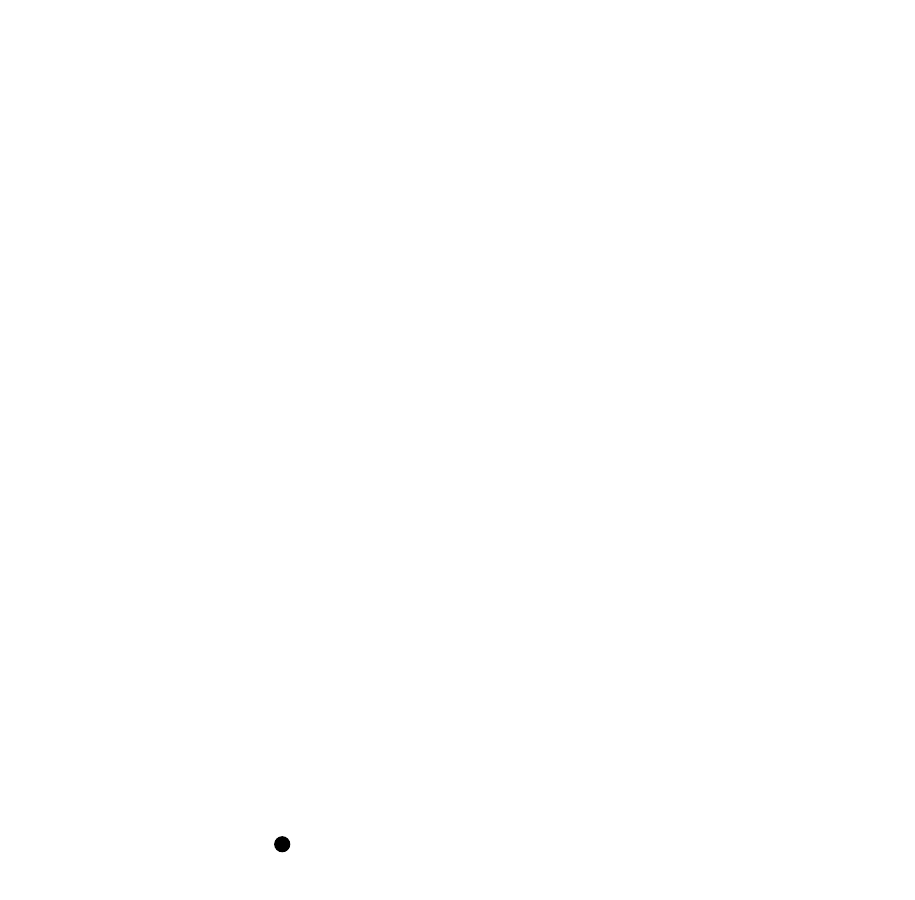 Measure the sides of triangle  (to the nearest mm).Your teacher will assign you a scale factor. Predict the relative lengths of the original figure and the image after you dilate by your scale factor.Dilate triangle  using center  and your scale factor.How does your prediction compare to the image you drew?Use tracing paper to copy point , triangle , and your dilation. Label your tracing paper with your scale factor.Align your tracing paper with your partner’s. What do you notice?Are you ready for more?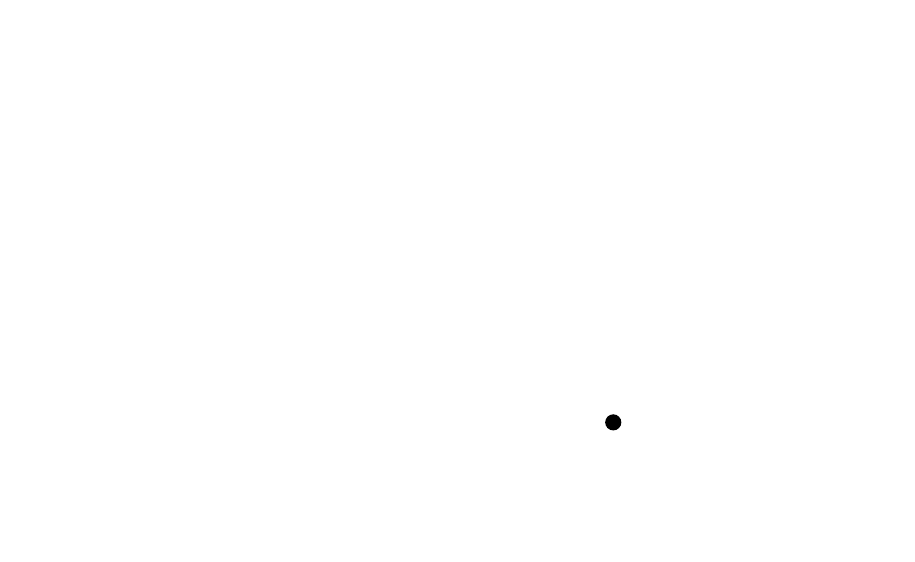 Dilate triangle  using center  and scale factors:2What scale factors would cause some part of triangle ’ to intersect some part of triangle ?3.3: What Stays the Same?Dilate quadrilateral  using center  and your scale factor.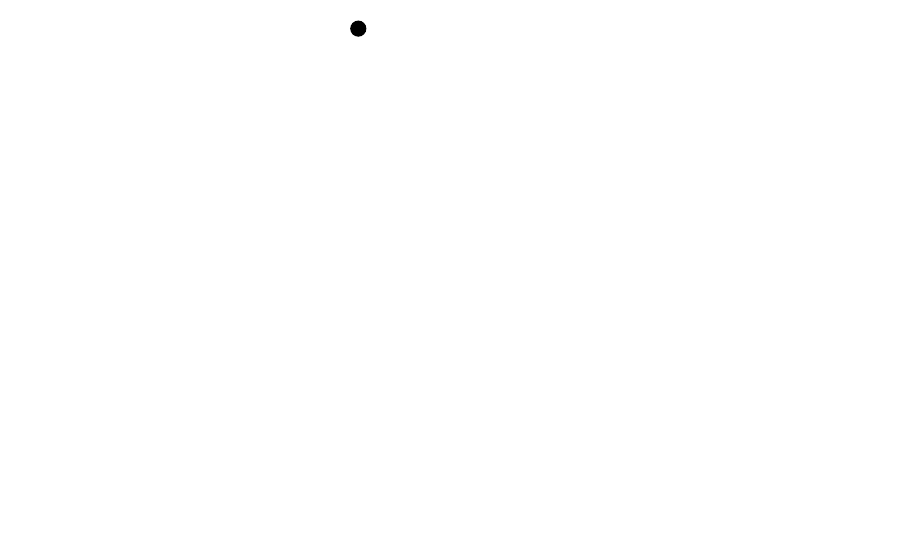 Complete the table.What do you notice? Can you prove your conjecture?Complete the table.What do you notice? Does the same reasoning you just used also prove this conjecture?Lesson 3 SummaryWe know a dilation  with center  and positive scale factor  takes a point  along the ray  to another point whose distance is  times farther away from  than  is.The triangle  is a dilation of the triangle  with center  and with scale factor 2. So  is 2 times farther away from  than  is,  is 2 times farther away from  than  is, and  is 2 times farther away from  than  is.Because of the way dilations are defined, all of these quotients give the scale factor: .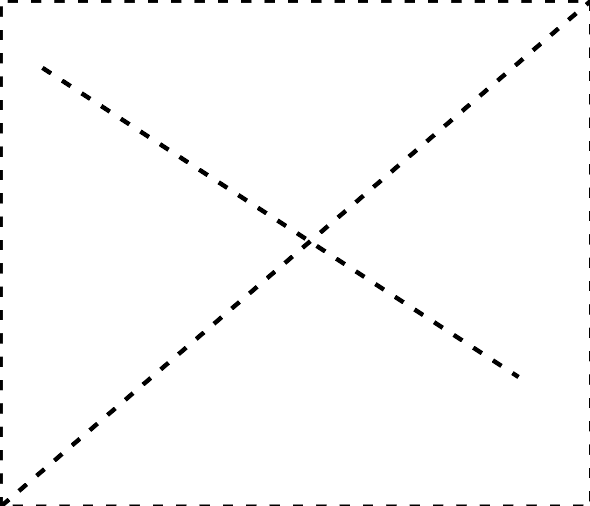 If triangle  is dilated from point  with scale factor , then each vertex in  is on the ray from P through the corresponding vertex of , and the distance from  to each vertex in  is one-third as far as the distance from  to the corresponding vertex in .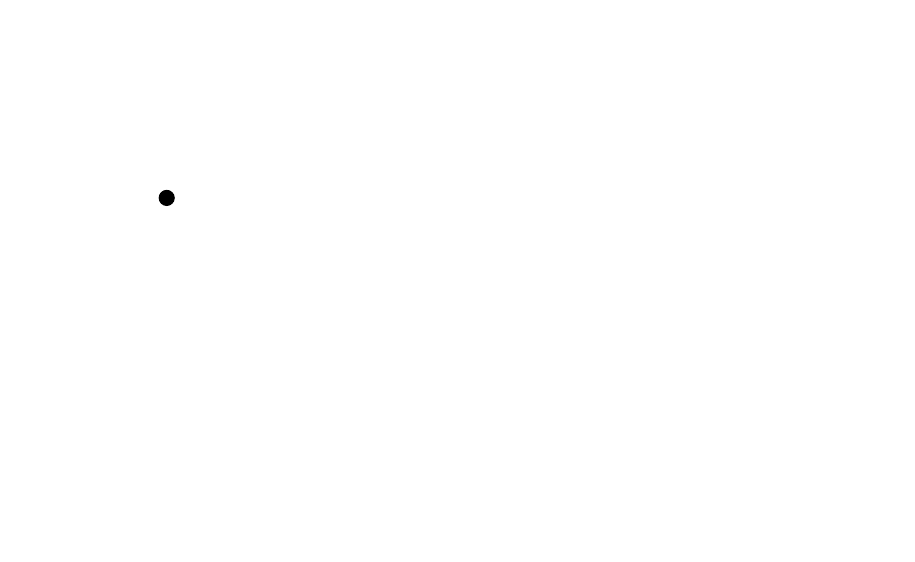 The dilation of a line segment is longer or shorter according to the same ratio given by the scale factor. In other words, If segment  is dilated from point  with scale factor , then the length of segment  is multiplied by  to get the corresponding length of ..Corresponding side lengths of the original figure and dilated image are all in the same proportion, and related by the same scale factor .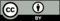 © CC BY 2019 by Illustrative Mathematics®RatioValueRatioValue